КАЛЕНДАРЬ СОРЕВНОВАНИЙ НА 2022 ГОДДЛЯ ВЕТЕРАНОВ ДЗЮДО И САМБО13 февраля –3-е открытое международное соревнование - чемпионат континента ЕВРАЗИЯ по дзюдо среди ветеранов (муж. и жен.,25 лет и старше), посвященное Дню защитника Отечества        г. Москва  март -  открытый чемпионат Москвы по самбо среди ветеранов                      г. Москва 27 марта Открытый   чемпионат Санкт-Петербурга по самбо среди ветеранов           г. С-П-бург                                                                 3 апреля -   10-й открытый Чемпионат г. Москвы по дзюдо среди ветеранов (муж. и жен,                    25 лет и старше), посвященный Дню Победы в В.О.В.                                             г. Москва 15-18 апреля – чемпионат России ПО САМБО  среди ветеранов                          г. Новороссийск30 апреля – 1 мая - XX1 Международный турнир по дзюдо среди ветеранов и команд Суворовского, Нахимовского училищ и Кадетских корпусов, посвященный Дню Победы                                                                          г. С- П-бург15 мая – 1-е открытое международное соревнование - КУБОК континента ЕВРАЗИЯ по дзюдо среди ветеранов (муж. и жен.,25 лет и старше), посвященное Дню пограничника                       г. Москва  28 мая - 16-й Международный турнир по дзюдо среди полиции и армии                г. Москва 28 мая – 26-й всероссийский турнир «Кубок ПАО «ММК» по дзюдо среди   ветеранов  г. Магнитогор2-5 июня  – чемпионат Европы по дзюдо среди мастеров                          г. Афины, Греция12-26 июля  – Всемирные Игры дзюдо  Маккаби                         Израиль, г. Тель  - Авив 22 – 31 июля – Всемирные полицейские Игры по дзюдо                   Нидерланды, г. Роттердам                                                 18-22 августа- чемпионат России по дзюдо среди ветеранов (муж. 30 лет-64)       г. Ульяновск 7-11 сент. – чемпионат мира по дзюдо среди мастеров                     г. Краков, Польша9 октября -  1-е открытое всероссийское соревнование КУБОК г. МОСКВЫ по дзюдо среди ветеранов (муж. и жен.,25 лет и старше) посвященное Дню основания Российского военно – морского флота                                                                  г. Москва -2-28-31 октября – чемпионат мира по самбо среди мастеров                   Армения,  г. ? 6 ноября - 11-е  открытые всероссийские соревнования - чемпионат Европы России по дзюдо среди ветеранов (муж. и жен. 25 лет и старше) и 5-й открытый чемпионат России по дзюдо среди ветеранов (муж. и жен. 65 лет и старше) посвященные Памяти ветеранов дзюдо и самбо                                                                                     г. Москва…  ноябрь – турнир по дзюдо среди ветеранов посвященный памяти основателя спортивного клуба «Ритм» Сидорину Геннадию Викторовичу               Мос.область, г. Орехово – Зуево  4 декабря - 9-е открытое всероссийское соревнование - Кубок России по дзюдо среди ветеранов (муж. и жен.,25 лет и старше) посвященное Дню Героев Отечества в России г.Москв10-11 декабря - Всероссийский командный турнир ветеранов дзюдо и юношей по дзюдо, посвященный Дню работника органов государственной безопасности РФ       г. С-Петербург 16 декабря - 7-я Новогодняя встреча ветеранов дзюдо и самбо и их чествование      г. Москва 24 декабря Открытый лично-командный чемпионат Санкт-Петербурга по дзюдо   г. С-П-бург  ВАЖНО:  спортивные результаты участия в соревнованиях по дзюдо среди ветеранов, проводимые в г. Москве, не входящие в настоящий Календарь  2022 г., при присвоении почетных спортивных званий не учитываются.                 Руководитель Всероссийской комиссии по присвоению спортивных званий и наград ветеранам дзюдо и самбо, Руководитель РОО МСВДС                                   Беридзе Б.Ш.10-ти кратный чемпион мира, 13-ти кратный чемпион Европы, 8-ми кратный чемпион России по дзюдо среди мастеров-ветеранов, чемпион России 2019 г. по самбо среди ветеранов, МСМК СССР по дзюдо , МС СССР по самбо, Ветеран – заслуженный мастер спорта России, Народный тренер – наставник России по  дзюдо и самбо, кавалер ордена Дзигоро Кано «За заслуги в дзюдо и самбо», член сборной команды СССР по дзюдо на Олимпийские Игры 1980 года в г. Москве.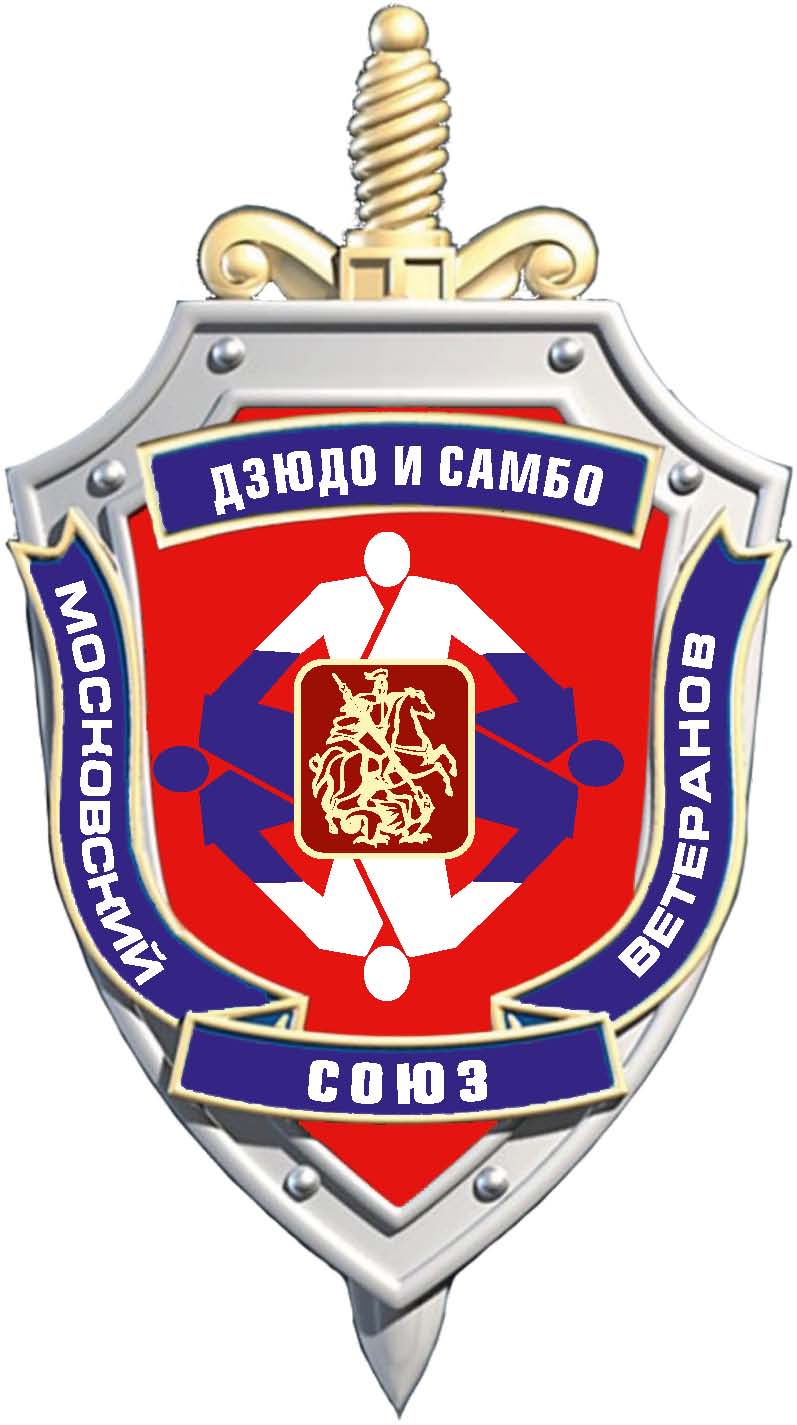 РЕГИОНАЛЬНАЯ ОБЩЕСТВЕННАЯ ОРГАНИЗАЦИЯ 
«МОСКОВСКИЙ СОЮЗ ВЕТЕРАНОВ ДЗЮДО И САМБО»ИНН 7709444136, КПП 770901001109147, г. Москва, ул. Воронцовская, д. 35 «Б», корп. 2, эт. 4, каб. 17 (Геронт)
тел./факс: +7 (495) 911-69-65; моб.: 8 (905) 581-99-37; 
e-mail: judo.sambo.veterans@gmail.com; URL: http: // www.roo-msvd.ru